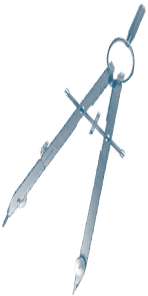 Chapter 6: Start a Learning RenovationInstructional Coaching Plan TemplateChapter 6: Start a Learning RenovationInstructional Coaching Plan TemplateContinued from previous pageChapter 6: Start a Learning RenovationInstructional Coaching Plan TemplateContinued from previous pageChapter 6: Start a Learning RenovationInstructional Coaching Plan TemplateContinued from previous pageInstructional Coach: _________________________________________________School/Team(s): _____________________________________________________Instructional Coach: _________________________________________________School/Team(s): _____________________________________________________Instructional Coach: _________________________________________________School/Team(s): _____________________________________________________Blueprint for Deeper LearningCoaching Goals(What we want teachers to design collaboratively as learning architects)Resources and MaterialsPre-designPrior to beginning the design process, select the Blueprint version that works for each content area/team.Set aside time for design work and benchmarks for completion.Blueprint versionsMeeting scheduleMy Coaching Plan:My Coaching Plan:Benchmark Date(s)Professional Learning Needed to Support Design:Professional Learning Needed to Support Design:Benchmark Date(s)Foundation for learning (learning goals)Facilitate standard analysis for each courseIdentify focus standards using life, school, test criteriaDistinguish the skills and concepts in Focus StandardsDetermine the level of thinking (cognitive process - Bloom’s) and working (cognitive demand (DOK)Write learning goals and success criteria in student-friendly languageCreate a teaching and learning map to organize standards by concept/topicCourse standardsHess Cognitive Rigor MatrixBlueprint templateTeaching and learning map templateMy Coaching Plan:My Coaching Plan:Benchmark Date(s)Professional Learning Needed to Support Design:Professional Learning Needed to Support Design:Benchmark Date(s)Blueprint for Deeper LearningCoaching Goals(What we want teachers to design collaboratively as learning architects)Resources and MaterialsFrame the problem(problem and tasks)Review the focus standards to address in the blueprint.Design a real-world problem or challenge by considering the context, the role you want the students to play, the authentic audience, and the final product or performance.Consider the learning progression that would lead to successful completion of the final product.Determine the tasks, based on the learning goals, that would define the direct instruction, guided practice, and independent practice for students.Blueprint in progressTeaching and learning mapBlueprint exemplars(AODL online)My Coaching Plan: My Coaching Plan: Benchmark Date(s)Professional Learning Needed to Support Design:Professional Learning Needed to Support Design:Benchmark Date(s)Construction of knowledge (instruction) Determine the driving question for each task.Create an engaging task opening to hook the students and set a context for each task.Consider the intended outcome in terms of the Rigor/Relevance Framework®.Design a learning progression that includes opportunities to show them, guide them, let them and ask them to show what you know.Indicate which instructional strategies would enhance both the teaching and learning process.Blueprint in progressBlueprint exemplars   (AODL online)Instructional strategies (AODL Toolbox onlineDigital tools (AODL Toolbox online)Blueprint for Deeper LearningCoaching Goals(What we want teachers to design collaboratively as learning architects)Resources and MaterialsConstruction of knowledge (instruction) (Cont.)Create a strong task closing that reiterates learning and previews next steps.Document the instructional resources (print and digital) needed for both you and your students.Identify learner considerations in terms of collaboration/grouping; organization/time management; and presentation/product alternatives.My Coaching Plan: My Coaching Plan: Benchmark Date(s)Professional Learning Needed to Support Design: Professional Learning Needed to Support Design: Benchmark Date(s)Inspection of results (assessment)Review the Task and create student directions that are clear and focused.Determine the success criteria for proficiency based on the task and the aligned Focus Standards.Involve students in the formative assessment process through self- and peer-assessment.Ask the three feedback questions of students on a regular basis to foster a learning partnership.Model how to provide feedback to students using the criteria as well as written commentary.Blueprint in progressBlueprint exemplars   (AODL online)Student goal- setting forms (print and digital)My Coaching Plan:My Coaching Plan:Benchmark Date(s)Professional Learning Needed to Support Design:Professional Learning Needed to Support Design:Blueprint for Deeper LearningCoaching Goals(What we want teachers to design collaboratively as learning architects)Resources and MaterialsPost-designMap out the tasks across the unit of study using a weekly planner.Write the daily lessons that ensure successful completion of tasks throughout the learning experience.My Coaching Plan: My Coaching Plan: Benchmark Date(s)Professional Learning Needed to Support Design: Professional Learning Needed to Support Design: Benchmark Date(s)Reflection and redesignAsk teachers to reflect on the design of the blueprint.Ask students to reflect on the learning experience.Determine the considerations for redesign.BlueprintStudent work products/reflectionsRigor/Relevance Framework®My Coaching Plan:My Coaching Plan:Benchmark Date(s)Professional Learning Needed to Support Design:Professional Learning Needed to Support Design:Benchmark Date(s)